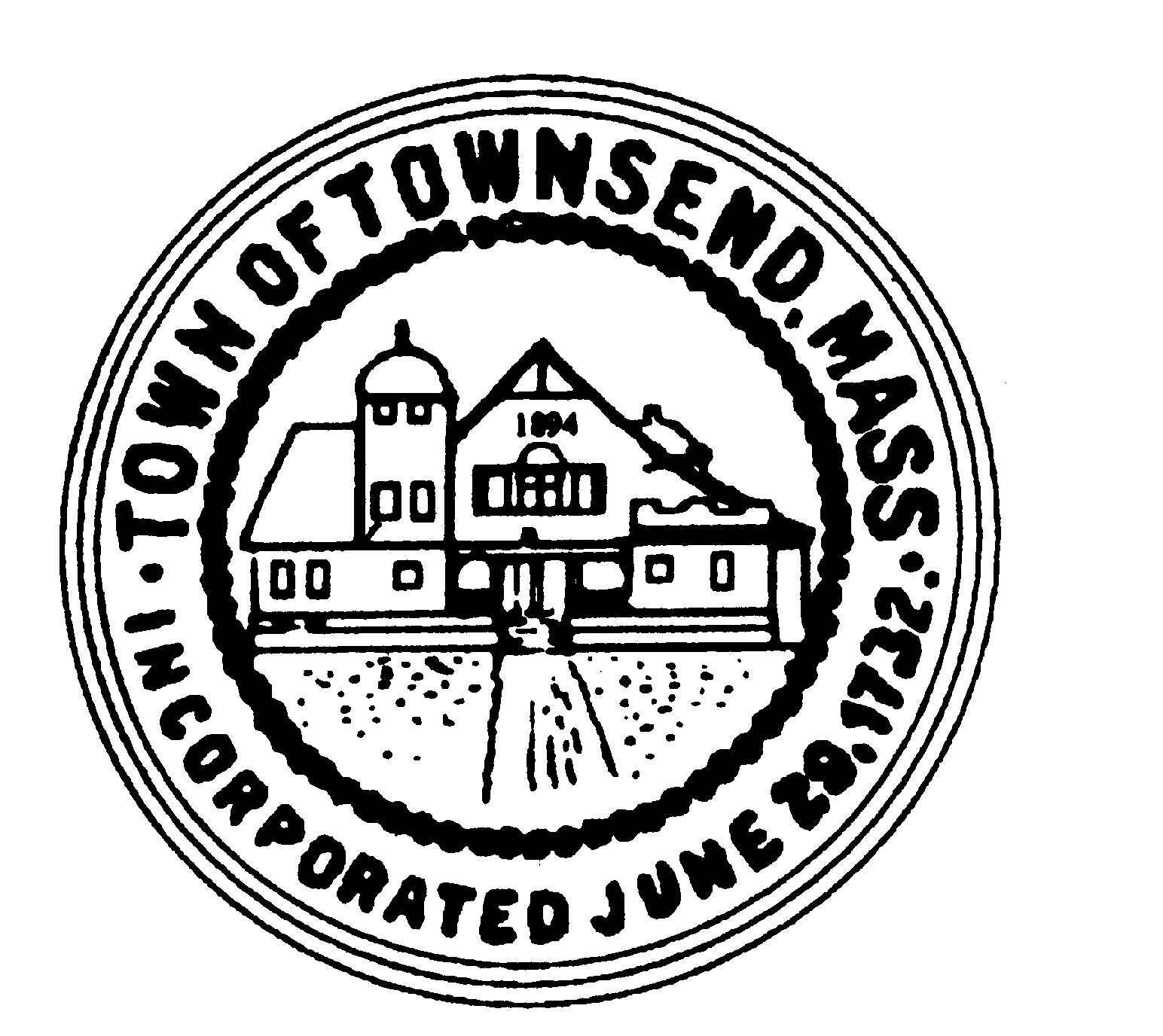 TOWNSEND BOARD OF HEALTH272 Main StreetTownsend, Massachusetts 01469Christopher Nocella, Chairman                     James Le’Cuyer, Vice-Chairman                       Gavin Byars, Clerk Office  (978) 597-1713     	  	             	                             Fax    (978) 597-8135 July 19, 2021 at 9:00 a.m., ESTBoard of Health members and staff will meet in Meeting Room 2 at Memorial HallPRELIMINARIESRoll CallAdditions or Deletions not anticipated 48 hours in advanceAPPOINTMENT/HEARINGS       Sauna Row Road – Tight tank discussion       CO-VID Update        96 Fitchburg Road – Manure Management Plan       Stable Regulations Update       Financial Update for Septic and Water assistance       23 Ponderosa Drive – Septic Upgrade       Hauler Permits expired 6/30/2021WORK SESSIONInvoicesMinutes of May and June 2021Recycling Center Updates:  Phone lines, capital equipment, concrete pads etc.Future Agenda ItemsSeptic Regulations Update – Work Session in AugustNext meeting July 26 at 9:00 a.m., Memorial HallADJOURNMENTThe meeting was called to order at 9:00 a.m.All members were present.Sauna Row Road – Tight Tank Discussion:  Pat Burke the owner of the property appeared before the Board to ask their thoughts on installing a tight tank for his seasonal property.  As the abutters have already updated their systems and wells, it leaves minimal space to put his upgrade in. The Board understood and agreed completely.  The prefer the well in front and the tank in the back of the property if the design allows.COVID Update:  7/15 less than 5 cases; 6/24 0 cases.  60% of the town has their first vaccination and 53% if fully vaccinated. This is slightly lower than the State average.   90% of the residents 75+ are vaccinated.  96 Fitchburg Road – Manure Management:  The letter regarding the flies has been delivered.  The Building Commissioner has revoked the business license and will be working on removing the squatter.Stable Regulations:  RM has gathered 15 town different regulations and will be distributing shortly.Financial Update for Septic and Water Assistance:   The Board would like the letter going out to the homes to give the owners 45 days to start repair of their systems.  23 Ponderosa Drive – Septic Upgrade:  Failed system without any variance requests.   A MOTION was made by GB and 2nd by JL to approve the upgrade for 23 Ponderosa Drive.  Voting 3/0 MOTION carries.Hauler Permits:  CH indicated a few of the haulers have not submitted their annual renewal and payment.  The Board asked for legal review. Invoices were signed as submitted.A MOTION was made by GB and 2nd by JL to approve the minutes as submitted.Recycling Center Update:  Phones are fixed!  The Board would like to meet with the Capital Planning to discuss getting a newer loader for the Center.  They also discussed getting quotes for regrading the front area of the Center now that the compost is just about done.  The Board stressed the need for concrete pads for the containers that are removed on a regular basis.No changes for future agenda items.A MOTION was made by JL and 2nd by GB to adjourn the meeting at 10:10am.